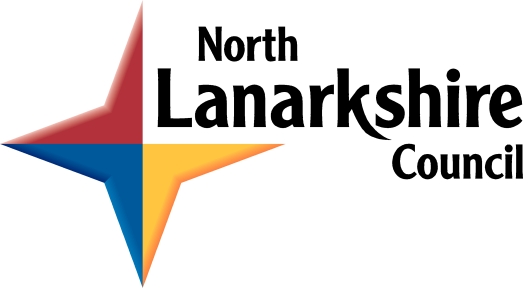 Our Ref:	LMcM/KFYour Ref:	Contact:	Transport SectionE-mail:	secondarytransportconsultation@northlan.gov.ukDate:	13th November 2017Parent/CarerDear Parent/CarerPROPOSAL TO INCREASE THE QUALIFICATION FOR THE ENTITLEMENT TO FREE SCHOOL MAINSTREAM TRANSPORT FOR SECONDARY SCHOOL PUPILS FROM THE CURRENT 2 MILES FROM THEIR RESIDENCE TO THEIR CATCHMENT SCHOOL TO MORE THAN 3 MILES FROM THEIR RESIDENCE TO THEIR CATCHMENT SCHOOL North Lanarkshire Council’s Education Committee, at its meeting on 7 November 2017 agreed to consult to increase the qualification for entitlement to free school transport for secondary school pupils from more than 2 miles from their residence to their catchment school to more than 3 miles from their residence to their catchment school.  It should be noted that this proposal does not affect the transport arrangements for pupils with additional support needs.Full details of the proposals in the form of a consultative document are attached.  Further copies can be obtained, if required, from this office, the schools affected, local libraries and the council website.  Public meetings will be held at:St Andrew’s High School 	Tuesday 21 November 2017 at 7pm -9pmClyde Valley High School	Wednesday 22 November 2017 at 7pm-9pmCardinal Newman High School 	Thursday 23 November 2017 at 7pm-9pmKilsyth Academy	Friday 24 November 2017 at 7pm-9pmGreenfaulds High School	Tuesday 28 November 2017 at 7pm-9pmChryston High School	Wednesday 29 November 2017 at 7pm-9pmSt Margaret’s High School 	Thursday 30 November 2017 at 7pm-9pmOur Lady’s High School, Motherwell 	Friday 1 December 2017 at 7pm-9pmAll interested parties are invited to send their views on the proposal , using the consultation form attached to the enclosed document as Appendix E, to Secondary School Transport Consultation, Education, Youth & Communities, Municipal Buildings, Kildonan Street, Coatbridge, ML5 3BT, by no later than 9th January 2018.  An electronic version of the consultation pack can also be obtained at www.northlanarkshire.gov.uk/schooltransport.Alternatively, comments can be submitted by e-mail to secondarytransportconsultation@northlan.gov.uk  These views will be taken into account by the Education Committee in making its final decision regarding the proposal.Yours faithfullyLizanne McMurrichHead of Education (South)